APPLICATION PACKAGE
"Date (dd/mm/yyyy) :_____________________________________                                           Name of Applicant:______________________________________Your Institution:________________________________________"	Each applicant should submit 01 set of documents (printed on A4-size paper) listed hereunder.Documents in languages other than Vietnamese must be attached with duly notarized translation into Vietnamese. The submitted documents will not in any case be returned to the applicants.This application should be sent as a complete package containing all the documents specified in: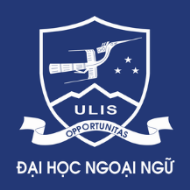 UNIVERSITY OF LANGUAGES AND INTERNATIONAL STUDIES - VNUNo.2 PHAM VAN DONG ROAD, CAU GIAY, HANOI, VIETNAM	Tel: +84-4-37547988   ✽　Fax: +84-4-3754 8057  ✽　Website : http://www.ulis.vnu.edu.vn/english/Check List①Completed Application Form.□②Photo of student's passport.□③ Notarized translation into Vietnamese documents of Student's the highest education diploma/degree(s) (high school, or undergraduate, or graduate level).□④Notarized translation into Vietnamese Student's Academic Transcripts.□⑤Certificate of health ( within the last 6 months)Medical examination certificate issued within 6 months from the date of application. If the certificate granted by foreign health care agencies, it should be translated into Vietnamese with notarization. You can choose to have a health check-up in Vietnamese central, municipal or provincial hospitals after you arrive. □⑥ 06 identical photographs of the upper half of the applicant's body, plain background, 4cm×6cm, including two photos on the application forms. □